Figure 3: Total likes in each category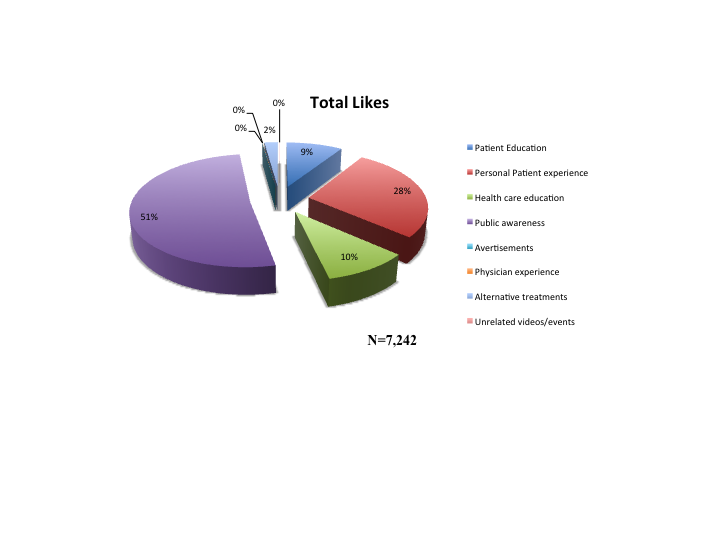 